Monday 23rd April - Wednesday 25th AprilLO: to summarise and record the important information from each paragraphNotes for Newspaper ReportWhat happened?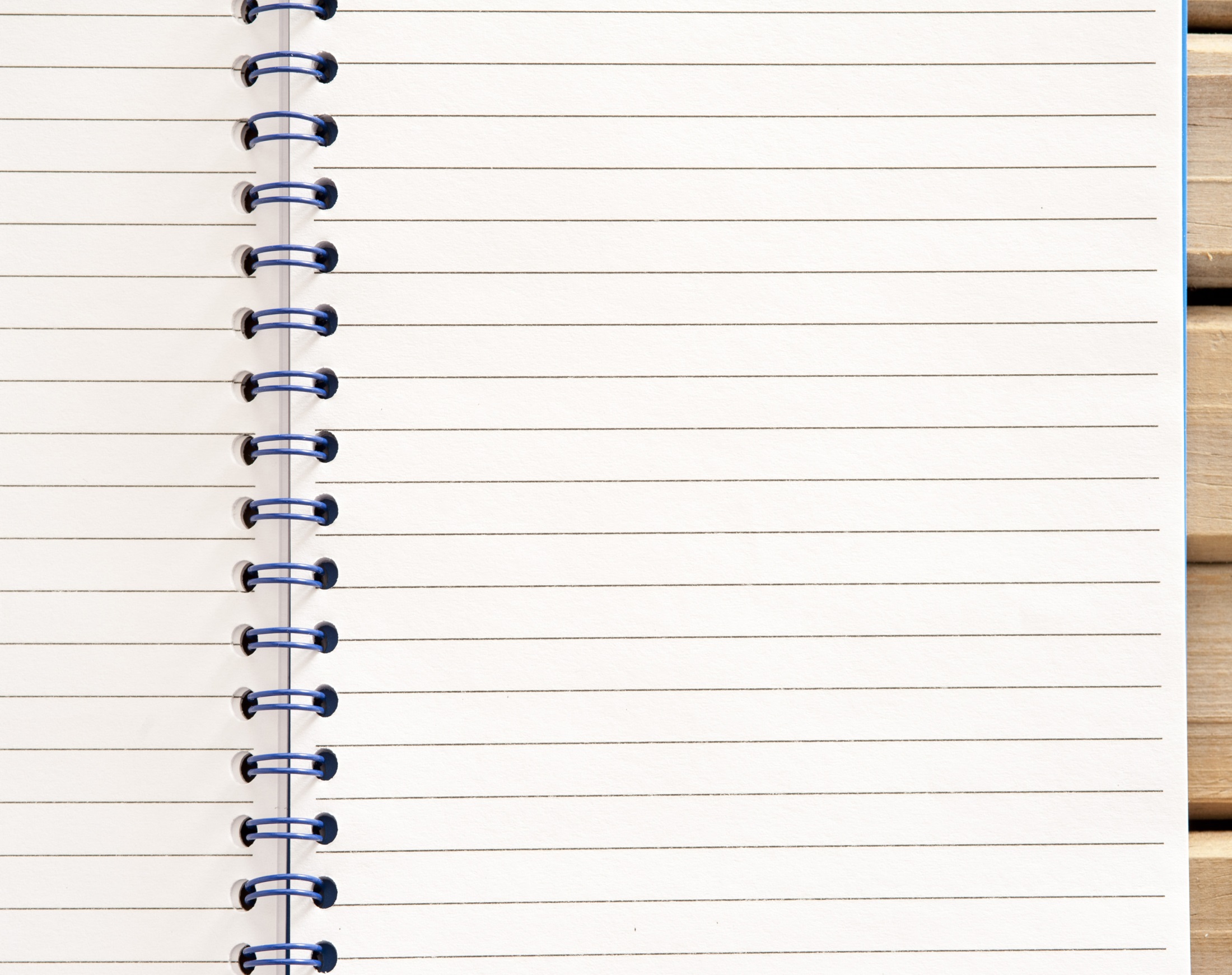 When?Monday 17th June11 O’clockWhere?St. Peter’s schoolWho?PeterMrs MapletonCHAPTER 1: First...Mrs Mapleton had the idea in the bathThey were making a vegetable patch for the Queen’s JubileePeter was digging a vegetable patchPeter was finding thingsCHAPTER 2: Next... Peter kept digging for things when it was playtimePeter thought he hit a rock or stonePeter moved the mud away with his handsPeter thought he found a giant, black cucumberPeter realised it was a bombPeter ranCHAPTER 3: After that...Peter burst into the staffroomThe teachers didn’t believe PeterPeter ran to the phone boxPeter dialled 9994 fire engines, 3 police cars and 2 ambulances came to Peters schoolPeter felt heroic and very proudCHAPTER 4: Finally...The bomb was from 60 years ago from the warThe bomb exploded but it was a controlled explosionNobody diedThey filled up the craterPeter was one of the best diggers so Peter got the first cucumber